ФГБОУ ВО «БУРЯТСКИЙ ГОСУДАРСТВЕННЫЙ УНИВЕРСИТЕТ имени ДОРЖИ БАНЗАРОВА»ЮРИДИЧЕСКИЙ ФАКУЛЬТЕТПРОКУРАТУРА РЕСПУБЛИКИ БУРЯТИЯИНФОРМАЦИОННОЕ ПИСЬМОУважаемые коллеги!Приглашаем вас принять участие 22 апреля 2019 г. в работе XV Всероссийской научно-практической конференции c международным участием «Криминологические чтения», посвященной 75-летию Великой победы в Великой Отечественной войне.Цели конференции: - формирование криминологического мышления, необходимого для научного анализа закономерностей современной преступности, ее причин и условий и проблем предупреждения преступности;-приобретение навыков исследовательской работы, основанной на использовании общенаучных и криминологических методов исследования, обработке полученных эмпирических данных, анализе нормативно-правовых актов и правоприменительной практики;                                                                -изучение особенностей криминологической ситуации в регионах и выработки конкретных мер предупреждения отдельных видов преступлений и негативных социальных процессов;- формирование патриотического и правового сознания молодежи, активной гражданской позиции в деле укрепления законности и правопорядка и профилактики правонарушений.Основные направления работы конференции:- Профилактика преступности и уголовная политика в России и зарубежных государствах;-  Уголовное законодательство и проблемы правоприменительной практики;-  Особенности современной преступности и ее криминологической детерминации;-  Региональные особенности преступности и ее видов (форм);- Инновационные подходы к профилактике преступности и преступного поведения;- Координация деятельности правоохранительных органов по борьбе с коррупцией и другими правонарушениями;-  Проблемы обеспечения криминологической безопасности личности и государства;-  Проблемы виктимологической защиты населения и правового просвещения;- Роль правоохранительных органов в осуществлении правовой политики Советского государства в  годы Великой Отечественной войны;-  Советские юристы –  герои Великой Отечественной войны;- Правоохранительные органы Бурятии в годы второй мировой войны;- Проблемы правового и патриотического воспитания в современных условиях;- Использование форм и методов  патриотического воспитания в профилактике правонарушений и формировании правовой культуры.Регламент работы конференции:22 апреля 2019 г.13.00 ч. – открытие конференции (ауд.7307, 3 этаж 7 корпуса БГУ, ул. Сухэ-Батора, 6);13.30-15.30 ч. - секционные заседания «Правоохранительные органы и борьба с преступностью в годы Великой Отечественной войны» (ауд. 7405, кабинет правоохранительных и судебных органов им. Б.Ц. Цыденжапова, 4 этаж 7 корпуса БГУ, ул. Сухэ-Батора,6) «Криминологические основы уголовного права» (ауд.7405, 4 этаж 7 корпуса БГУ)   «Региональные особенности преступности и современные меры ее предупреждения» (ауд.7409, 4 этаж 7 корпуса БГУ, ул. Сухэ-Батора,6)  «Противодействие преступности: проблемы уголовного процесса и криминалистики» (ауд. 7407, 4 этаж 7 корпуса БГУ)16.00-17.00 ч. – пленарное заседание. Награждение  победителей конференции (зал Заседаний Ученого совета, ауд.8417, 4 этаж учебно-лабораторного корпуса БГУ, ул. Ранжурова, 4). Фотографирование участников и гостей конференции.Участие в конференции бесплатное. Расходы на проезд и проживание несет направляющая сторона. По материалам конференции планируется публикация сборника.  Для опубликования научной статьи в сборник «Криминологические чтения-XV» необходимо оплатить 600 рублей (оплата 1 экземпляра сборника), плюс стоимость почтовой рассылки (будет определяться при отправке наложенным платежом).Оплата производится путем перечисления на карту Сбербанка: номер карты 5469 0900 1207 6299, привязана к номеру телефона +79312202695 (перевод на имя Екатерины Валерьевны П.). В назначении платежа обязательно указывать: «Оргвзнос Кримчтения», ФИО (полностью)». Электронный вариант квитанции после оплаты просим обязательно отправлять на E-mail: mk4991@yandex.ruОргкомитет: Раднаева Эльвира Львовна, декан юридического факультета Бурятского государственного университета им. Д. Банзарова, тел. (3012)21-19-17;Плескачевская Екатерина Валерьевна, ассистент кафедры уголовного процесса и криминалистики ЮФ БГУ – ответственный секретарь конференции, тел. 8-931-220-26-95;Хармаев Юрий Владимирович, заведующий кафедрой уголовного процесса и криминалистики ЮФ БГУ, тел. 8-9025-64-38-28;Мяханова Александра Николаевна, доцент кафедры уголовного права и криминологии ЮФ БГУ, руководитель Клуба будущего следователя, тел. 8-914-985-34-73;Гунзынов Жаргал Паламович, старший преподаватель кафедры теории и истории права и государства ЮФ БГУ, тел. 8-914-833-29-01.Адрес и контактные данные оргкомитета: 670000, Республика Бурятия, г.Улан-Удэ, ул. Сухэ-Батора, 6, 7 корпус, юридический факультет, ауд. 7401, 7404; тел. 29-71-60 доб. 700, e-mail: mk4991@yandex.ru.Для участия в работе конференции необходимо представить следующее:1.	Заявка с указанием ФИО участника, должности, телефон, е-mail, форма участия (очная, заочная) (заявка оформляется отдельным документом в формате doc); 2.	Научная статья с обязательным включением эмпирического материала, элементов научной новизны и практической значимости;3.       Справка о проценте заимствования научного текста статьи (Антиплагиат, не менее 70%)	               Публикация сборника ожидается до проведения конференции.ЗАЯВКИ  и НАУЧНЫЕ СТАТЬИ ПРИНИМАЮТСЯ  ДО 15.03.2020 г. на e-mail: mk4991@yandex.ruВ случае устного выступления (без публикации) заявку можно выслать до 15.04.2020.Требования к оформлению публикации:1. Статья представляется в электронной форме на русском языке.2. Оргкомитет требует от авторов тщательно проверять перед отправкой общую орфографию и пунктуацию материалов, а также правильность написания соответствующих юридических терминов, корректность ссылок на НПА и т.д.3. Материалы аспирантов, магистрантов, студентов принимаются после их проверки научным руководителем. Письменной рецензии не требуется, но оргкомитет оставляет за собой право связаться с научным руководителем по данному вопросу.4. Объем статьи - до 8 страниц.Текст статьи оформляется в редакторе «Microsoft Word» (версии не позднее MS Word 2007), шрифтом Times New Roman кегль 14, межстрочный интервал – 1,5. Положение на странице – по ширине текста. Поля: все по 20 мм. Абзацный отступ – 1,25. Нумерацию страниц не ставить.5. Название статьи располагается по центру страницы полужирным шрифтом, прописными буквами.6. Сведения об авторе (авторах) указываются под названием статьи полужирным шрифтом строчными буквами, выравнивание по правому краю (ФИО, организация, город, страна, адрес электронной почты).7. Аннотация (3-5 предложений) и ключевые слова (до 5-7 слов) приводятся на русском и английском языках.8. Ссылки в тексте статьи следует помещать в квадратных скобках с указанием порядкового номера источника и номера страницы: [1, с. 5].9. Список использованных источников дается в алфавитном порядке в конце текста под рубрикой «Литература» с нумерацией каждого источника арабскими цифрами. При использовании электронного ресурса его включение в список литературы обязательно.По  всем вопросам обращаться к ответственному секретарю конференции Плескачевской Екатерине Валерьевне, тел. 8-931-220-26-95.Декан юридического факультета,заведующий  кафедрой 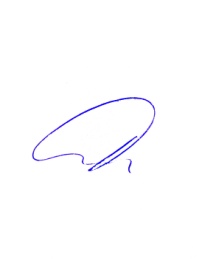 уголовного права и криминологииюридического факультета БГУ                                                                                      `		Э.Л. РаднаеваЗаявка на участие в работе XV Всероссийской научно-практической конференции «Криминологические чтения»Будем рады видеть вас в числе участников традиционной конференции!Название  статьи	ФИО автораДолжность, место работы / ВУЗ, факультет, курс	Контактный телефон, факс	e-mail автораФорма участия (очно/заочно)